 Пояснительная записка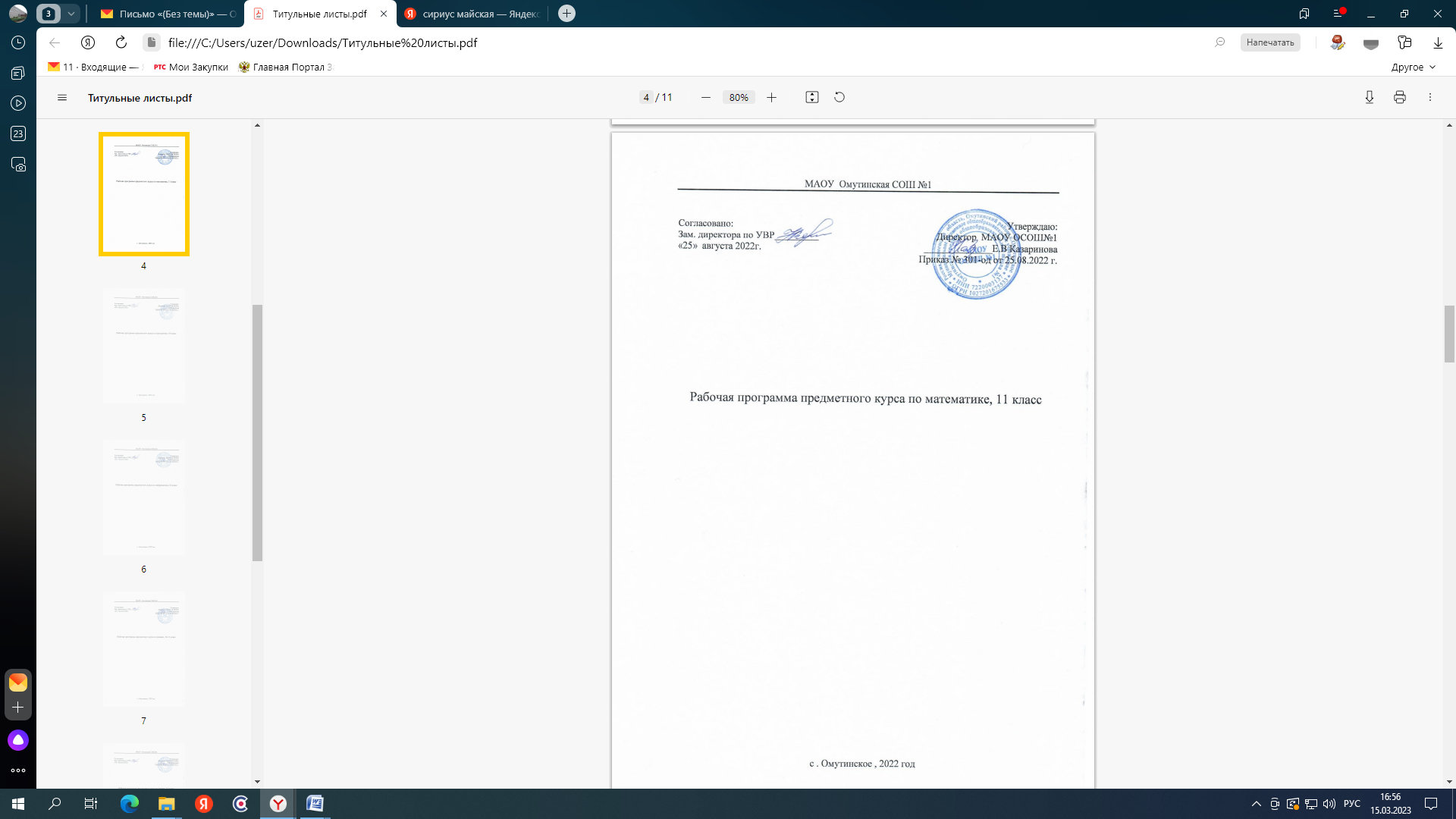 В качестве программы данного предметного курса, цель которого – подготовка учащихся к ЕГЭ, использован перечень вопросов содержания (кодификатор) школьного курса математики, усвоение которых проверяется при сдаче единого государственного экзамена по математике в 2023 году.Предметный курс по подготовке к Единому Государственному Экзамену основан на повторении, систематизации и углублении знаний полученных ранее. Занятия проходят в форме свободного практического урока и состоят из обобщённой теоретической части и практической части, где учащимся предлагается решить задания схожие с заданиями, вошедшими в ЕГЭ прошлых лет или же удовлетворяющие перечни контролируемых вопросов. На курсах также рассматриваются иные, нежели привычные, подходы к решению задач, позволяющие сэкономить время на ЕГЭ.    Целью предлагаемой программы является не только подготовка кЕГЭ,  но и обучение приёмам  самостоятельной деятельности и творческому  подходу к любой проблеме. Это создаст предпосылки для рождения ученика как математика-профессионала, но даже если это не произойдёт, умение мыслить творчески, нестандартно, не будет лишним в любом виде деятельности в будущей жизни ученика.	Предметный курс "Основные вопросы математики в ЕГЭ" рассчитан на 17 часов для учащихся 11 класса. Данная программа курса сможет привлечь внимание учащихся, которым интересна математика, кому она понадобится при учебе, подготовке к различного рода экзаменам, в частности, к ЕГЭ. Данный курс имеет прикладное и общеобразовательное значение, способствует развитию логического мышления учащихся, систематизации знаний при подготовке к выпускным экзаменам. Используются различные формы организации занятий, такие как лекция и семинар, групповая, индивидуальная деятельность учащихся. Результатом предложенного курса должна быть успешная сдача ЕГЭ. При проверке результатов может быть использован компьютер.Цели курса:На основе коррекции базовых математических знаний учащихся за курс 5 – 10 классов совершенствовать математическую культуру и творческие способности учащихся. Расширение и углубление знаний, полученных при изучении курса математики.Закрепление теоретических знаний; развитие практических навыков и умений. Умение применять полученные навыки при решении нестандартных задач в других дисциплинах.Создание условий для формирования и развития  у обучающихся навыков анализа и систематизации полученных ранее знаний; подготовка к итоговой аттестации в форме ЕГЭ.Задачи курса: Реализация индивидуализации обучения; удовлетворение образовательных потребностей школьников по математике. Формирование устойчивого интереса учащихся к предмету.Выявление и развитие их математических способностей.Подготовка к обучению в ВУЗе.Обеспечение усвоения обучающимися наиболее общих приемов и способов решения задач. Развитие умений самостоятельно анализировать  и решать задачи по образцу и в незнакомой ситуации;Формирование и развитие  аналитического и  логического мышления.Расширение математического представления учащихся по определённым темам, включённым в программы вступительных экзаменов в другие типы учебных заведений. Развитие коммуникативных и общеучебных  навыков работы в группе, самостоятельной работы, умений вести дискуссию, аргументировать ответы.     Основные требования к знаниям и умениям учащихся.Выполнение практических занятий имеет целью закрепить у учащихся теоретические знания и развить практические навыки и умения в области алгебры, и успешной сдачи ЕГЭ по математике.Учебно-тематический план.Учебно-тематический планТема 1. Выражения и преобразования (2 часа)Корень степени n. Степень с рациональным показателем. Логарифм. Тригонометрия.Владение понятия степени с рациональным показателем, умение выполнять тождественные преобразования и находить значение степеней. Умение выполнять тождественные преобразования логарифмических и тригонометрических выражений. Умение выполнять тождественные преобразования степенных выражений и находить их значения. Тема 2. Уравнения и системы уравнений (3часа)Иррациональные уравнения. Показательные уравнения. Логарифмические уравнения. Тригонометрические уравнения. Комбинированные уравнения. Системы уравнений.Умение применять общие приёмы решения иррациональных уравнений. Умение решать простейшие показательные, логарифмические и тригонометрические уравнения. Умение использовать несколько приёмов при решении комбинированных уравнений  (показательно-иррациональных).Тема 3. Неравенства (4 часа)Рациональные неравенства. Показательные неравенства. Логарифмические неравенства. Комбинированные неравенства.Умение применять способ интервалов при решении рациональных неравенств. Умение решать простейшие показательные, логарифмические и тригонометрические неравенства. Умение использовать несколько приёмов при решении комбинированных неравенств. Умение использовать график функции при решении неравенств (графический метод решения неравенств).Умение решать неравенства, содержащую переменную под знаком модуля.Тема 4. Функции (2 часа)Область определения и область значений функции. Взаимное расположение графиков функций. Свойства функций: монотонность, чётность, нечётность. Свойства функций, связанные с графиками. Производная. Первообразная и площадь.Умение читать свойства функции по графику (возрастание (убывание) на промежутке, множество значений, чётность (нечётность)). Умение находить множество значений и область определения функции и исследовать функцию с помощью производной (по графику производной). Умение находить наибольшее и наименьшее значения сложной функции. Умение находить значения функции и использовать чётность и нечётность функции Тема 5. Планиметрия (3 часа)Треугольники. Параллелограмм. Трапеция. Трапеция и окружность. Правильные многоугольники.Умение решать планиметрические задачи.Тема 5. Стереометрия (3 часа)Параллелепипед. Прямая треугольная призма. Прямая четырёхугольная призма. Цилиндр. Конус. Прямоугольный параллелепипед. Треугольная пирамида. Четырёхугольная пирамида.Умение решать стереометрические задачи.Планируемые результаты Изучение данного курса дает учащимся возможность:- повторить и систематизировать ранее изученный  материал школьного курса математики;-  освоить основные приемы решения задач;- овладеть навыками построения и анализа предполагаемого решения поставленной задачи;-   овладеть и пользоваться на практике  техникой сдачи теста;-  познакомиться и использовать на практике нестандартные методы решения задач;-   повысить уровень своей математической культуры, творческого развития, познавательной активности;- познакомиться с возможностями использования электронных средств обучения, в том числе Интернет-ресурсов,  в ходе  подготовки к итоговой аттестации в форме ЕГЭ. №Наименование темВсего ЧасовДата1.Выражения и преобразования.22.Уравнения и системы уравнений.33.Неравенства.44.Функции. 25.Планиметрия.36.Стереометрия.3Всего:17